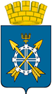 Муниципальное автономное общеобразовательное учрежденияЗаводоуковского городского округа«Бигилинская средняя общеобразовательная школа имени первого директора, отличника народного образования СССР А.П. Горохова»(МАОУ «Бигилинская СОШ»)План проведения   форума «Большая Перемена»  «Горизонты новых возможностей и ресурсов» в МАОУ «Бигилинская СОШ»                        Директор школы                                                                                                                          И.Ж. ЖоламановР.С. Дугиева, заместитель директора по ВР, тел.83454235726№Дата, времяФормат и наименование мероприятияРП нацпроектаМесто проведения(каб.)Категория участниковОтветственные Итоговый продукт121 марта10.00Мастер-класс по работе на образовательных платформах по подготовке к ОГЭ и ЕГЭ «Современная школа - современные  возможности».«Цифровая образовательная среда»МАОУ «Бигилинская СОШ» каб.119Родители (законные представители,  учащиеся школы.  Л.В.Прохорова, учитель математики; Т.В.Фетисова, учитель английского языкаЗнакомство родителей с созданным в ходе нацпроекта потенциалом по подготовке к итоговой аттестации.223.03.10.00Командный квест «По дорогам Победы» (посвящён знаковым событиям войны)«Успех каждого ребенка»МАОУ «Бигилинская СОШ» каб.120Родители (законные представители,  учащиеся школы.  Е.В.Дементьева, учитель истории и обществознания  Совместная интерактивная игра родителей и детей.324.0310.00Марафон детско-родительских эко-опытов на базе школьного НаукоЛаба «#Эконевидаль!»«Современная школа»МАОУ «Бигилинская СОШ» каб.114Родители (законные представители,  учащиеся школы.  Г.А.Веселова, учитель химии, Е.Ф.Сидоренко, учитель физики Сборник разработок опытов425.0310.00Битва Хоров «Память, которой нет конца»«Успех каждого ребенка»МАОУ «Бигилинская СОШ» рекреация 2 этажаРодители (законные представители,  учащиеся школы.  Е.В.Благинина, учитель начальных классов, Л.В.Гилина, учитель начальных классовЗнакомство с различными формами проведения совместного досуга родителей и детей. 526.0310.00«Виртуальное путешествие по звездам»(путешествие с применение возможностей VR – очков) «Современная школа»МАОУ «Бигилинская СОШ» каб.113Родители (законные представители,  учащиеся школы.  Н.Л.Панюкова, учитель информатики Знакомство с различными формами проведения совместного досуга родителей и детей.627.0310.00Мастер – классы по нетрадиционному рисованию и 3-Д моделированию: открытка «С днем Победы», «Значок Победы»«Успех каждого ребенка»МАОУ «Бигилинская СОШ» ИБЦРодители (законные представители,  учащиеся школы.  А.Л.Прохоров, учитель технологии А.Б.Примич, библиотекарь  Знакомство с различными формами проведения совместного досуга родителей и детей.728.0310.00Спортивное мероприятие «Весенний кубок Победы» «Успех каждого ребенка»МАОУ «Бигилинская СОШ», спортивна площадка Родители (законные представители,  учащиеся школы.  О.В.Бош, учитель физической культуры, Г.Н.Речкина, учитель начальных классовПроведения совместного досуга родителей и детей